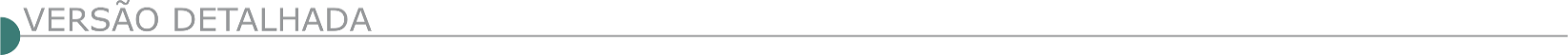 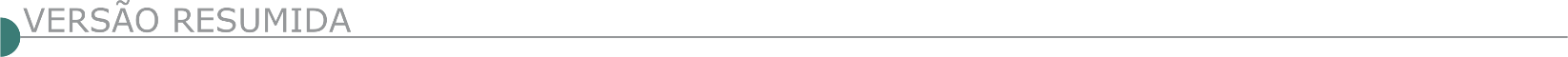 ESTADO DE MINAS GERAISBELO VALE - MG - AVISO DE LICITAÇÃO: CONCORRÊNCIA N°014/2022 PCRN°094/2022Data de abertura: 04/07/2022 às 7h15min. Objeto: contratação de empresa para execução de serviços de terraplenagem, drenagem e pavimentação asfáltica dos trechos de Moreira a Curral Moreira, Marinho a Posse e Curral Moreira até a divisa de Piedade. Cópia do edital e seus anexos na Avenida Tocantins, n°57, entro, Belo Vale MG ou pelo e-mail: licitacao@belovale.mg.gov.br ou licitacaopmbelovale@gmail.com ou pelo site www.belovale.mg.gov.br. BERILO PREFEITURA MUNICIPAL RETIFICAÇÃO DA TOMADA DE PREÇOS Nº 005/2022. Objeto: Contratação de empresa especializada para pavimentação em bloquete sextavado em diversas ruas do município de Berilo/MG, conforme projeto básico e seus anexos. Justificativa: A Retificação refere-se a um erro no somatório dos itens da planilha orçamentária. A data em obediência ao art. 21, § 4º da Lei nº 8.666/93 para Abertura do certame será no dia 20 de junho de 2022 às 09h00min. O Edital Retificado e as planilhas, poderão ser obtidas pelo e-mail: licitacao@berilo.mg.gov.br ou diretamente no setor de licitações desta prefeitura. CAETANÓPOLIS - PROCESSO LICITATÓRIO Nº038/2022 TOMADA DE PREÇOS Nº002/2022 A Prefeitura M. de Caetanópolis/MG, torna público que fará realizar Processo Licitatório nº038/2022, Tomada de Preços nº002/2022. Objeto: Contratação de empresa especializada para prestação de serviços de construção do prédio onde funcionará a Clínica de Fisioterapia, conforme planilha orçamentária, memorial descritivo, cronograma físico-financeiro e projeto básico. Visita técnica até dia 29/06/2022 às 15h. Cadastro até 27/06/2022, de 7h às 15h. Data recebimento e abertura de envelopes: 30/06/2022 às 08:00h, na Sala de Licitações, situada na Av. Francisco Mascarenhas Ferreira, 159, Centro. Informações: tel. (31)3714-7399, e-mail: licitacoes@caetanopolis.mg.gov.br - Edital disponível: www.caetanopolis.mg.gov.br.  PREFEITURA MUNICIPAL DE CALDAS-MG REPUBLICAÇÃO TOMADA DE PREÇOS Nº 06/2022 A Prefeitura Municipal de Caldas-MG vem através do Prefeito Municipal, Comissão Permanente de Licitações e Pregoeiro Municipal, tornar público a REPUBLICAÇÃO dos seguintes procedimentos licitatórios: PRC 075/2022 – Tomada de Preços nº 06/2022. Objeto: CONTRATAÇÃO DE EMPRESA ESPECIALIZADA EM PAVIMENTAÇÃO ASFALTICA DE RUAS PARA O DESTRITO DE LARANJEIRAS DE CALDAS E SANTANA DE CALDAS. Data: 29/06/2022 – 09h00min. -O Edital do Processo Licitatório está à disposição dos interessados na sede da Prefeitura Municipal de Caldas/MG, pelo telefone (35)3575- 1578, pelo site www.caldas.mg.gov.br ou pelo e-mail diretorialicitacaocaldas@gmail.com. PREFEITURA MUNICIPAL DE CAMBUÍ AVISO DE LICITAÇÃO PRC Nº. 458/2022 – T. P. Nº. 008/2022 OBJETO: Execução de obra de pavimentação asfáltico, em diversas vias, no município de Cambuí-MG. A abertura do certame será as 09h do dia 23/06/2022. O edital encontra-se no site https://www.prefeituradecambui.mg.gov.br e no Depto. de Licitações. Inf.: (35) 3431-1167.PREFEITURA MUNICIPAL DE CARLOS CHAGAS/MG - TOMADA DE PREÇOS Nº 01/2022 O Município de Carlos Chagas/MG, torna Público que estará realizando Processo Licitatório Nº 039/2022, de acordo com a Lei nº 08.666/93, no seguinte teor: OBJETO: ―Contratação de empresa de engenharia para execução de serviços de ampliação e reforma da Escola Municipal Sítio do Pica Pau Amarelo localizada no Distrito de Presidente Pena, conforme convênio nº1261000127/2022/SEE‖, e especificações do Anexo I do edital. A visita técnica é FACULTADA podendo ser realizada impreterivelmente até o último dia anterior a abertura do certame, devendo o agendamento ser efetuado previamente pelo telefone (33) 3624-1263 no setor de Obras e Serviços e obrigatoriamente ser encaminhados os dados da empresa para o e-mail obras@carloschagas.mg.gov.br. O Edital estará disponível no saguão da Prefeitura Municipal, Av. Capitão João Pinto, 193 - Centro, a partir do dia 02/06/2022 ou pelo site: www.carloschagas.mg.gov.br, com habilitação às 08h30min do dia 21/06/2022. Outros esclarecimentos pelo Tel.: (0xx33) 3624-1263 no horário de 07h00min as 11h00min e das 13h00min às 17h00min.CHAPADA GAÚCHA PREFEITURA MUNICIPAL AVISO DE LICITAÇAO TP Nº 007/2022 A Pref. Mun. de Chap. Gaúcha/MG, torna público que o PL nº 059/2022 – TP nº 007/2022, cont. de emp. Espec. para cont. da exec. da obra esp. Educativo Urbano II - 04 salas de aula na sede do mun. de Chap. Gaúcha/MG - termo de comp. PAR Nº 34922/2014 - FNDE. 29/06/2022, as 08h30. Infor: http://www.chapadagaucha.mg.gov.br. PREFEITURA DE CONQUISTA - DEPARTAMENTO DE LICITAÇÃO AVISO DE CONCORRÊNCIA EDITAL RESUMIDO DA CONCORRÊNCIA PÚBLICA N. º 002/2022. A Presidente da Comissão Permanente de Licitações da Prefeitura Municipal de Conquista/MG, designado através da Portaria nº 4621/2022, torna público que este Município fará realizar licitação, na modalidade de CONCORRÊNCIA, objetivando a CONTRATAÇÃO DE EMPRESA POR EMPREITADA GLOBAL PARA EXECUÇÃO DE CONSTRUÇÃO DO CENTRO DE FISIOTERAPIA NA CIDADE DE CONQUISTA/MG, OBEDECENDO ÀS DIRETRIZES DO TERMO DE REFERÊNCIA E DE ARQUIVOS EM ANEXO. DATA LIMITE PARA ENTREGA DOS DOCUMENTOS DE HABILITAÇÃO E PROPOSTA DE PREÇOS: - Até às 12:30 horas do dia 19 de julho de 2022. HORÁRIO PARA ABERTURA DO ENVELOPE A: Às 13 :00 hs do mesmo dia e local. HORÁRIO PARA ABERTURA DO ENVELOPE B: Após Analíse e Parecer do Engenheiro da Prefeitura Municipal. Valor de referência da licitação: R$ 3.053.137,44 (três milhões cinquenta e três mil e cento e trinta e sete reais e quarenta e quatro centavos). OBS: A abertura dos ―Envelopes A e B‖, informo que devida a pandemia do COVID-19, conforme o Decreto Municipal nº: 3692/2022, afim de evitar aglomerações, a sessão de abertura será realizada através de vídeo conferência através do link https://meetingsamer16.webex.com/join/licitacao. CRISÓLITA PREFEITURA MUNICIPAL PROCESSO LICITATÓRIO Nº 22 – TOMADA DE PREÇOS Nº 02/2022 AVISO DE LICITAÇÃO Objeto: Execução das Obras de Pavimentação de Vias em Pré-moldado de Concreto, na Sede do Município e Distrito de Nova Santa Luzia. - Data: dia 20/06/2022, às 08:00h (oito horas). - Maiores Informações e cópias do edital poderão ser obtidas junto ao site - http://www.crisolita.mg.gov.br, na C.P.L. em dias úteis, no horário de 07:00 às 13:00h, pelo telefax (0xx33) 3611-8002 ou pelo e-mail: licitacao@crisolita.mg.gov.br. PREFEITURA DE ESTRELA DO SUL DEPARTAMENTO DE LICITAÇÃO AVISO DE LICITAÇÃO AVISO DE LICITAÇÃO PROCESSO LICITATORIO Nº. 035/2022 TOMADA DE PREÇOS Nº. 007/2022 A PREFEITURA MUNICIPAL DE ESTRELA DO SUL-MG, torna público que realizará licitação na modalidade TOMADA DE PREÇOS do tipo Menor Preço Global, a ser regida pela Lei n° 10.520/2002, de 17 de julho de 2002 e alterações, Lei complementar 123/2006, art. 48, I e demais normas legais e, ainda, pelo estabelecimento no presente Edital e seus Anexos. OBJETO - Constitui objeto da presente licitação, CONTRATAÇÃO SOB REGIME DE EMPREITADA PELO MENOR VALOR GLOBAL, COM FORNECIMENTO DE EQUIPAMENTOS, MÃO-DE-OBRA, MATERIAIS DOS SERVIÇOS TÉCNICOS NECESSÁRIOS À EXECUÇÃO DE OBRA, PARA A CONSTRUÇÃO DO PORTAL DE ENTRADA DE ESTRELA DO SUL, CONFORME MEMORIAL DESCRITIVO. A sessão de processamento do TOMADA DE PREÇOS será realizada em dependência própria da Administração Pública Municipal, localizada na rua Alfredo Tormin n° 32 – Centro, na cidade de Estrela do Sul/MG, iniciando-se no dia 23/06/2022 as 09 horas e 10 minutos e será conduzida pela Presidente, com o auxílio dos Membros da Comissão de Licitação, designados pela Portaria nº. 03 de 03 de janeiro de 2022, o Edital em inteiro teor será disponibilizado no site, www.estreladosul.mg.gov.br/publicacoes. RECEBIMENTO DOS ENVELOPES DOCUMENTAÇÃO E PROPOSTA ATÉ DIA: 23/06/2022 HORA: 09:00 hs LOCAL: Exclusivamente no DEPARTAMENTO DE LICITAÇÃO – na Av. Alfredo Tormin nº. 32 - Centro –Estrela do Sul MG. INÍCIO DA SESSÃO PARA ABERTURA DOS ENVELOPES DIA: 23/06/2022 HORA: 09:10 hs LOCAL: Exclusivamente no DEPARTAMENTO DE LICITAÇÃO – na Av. Alfredo Tormin nº 32 - centro –Estrela do Sul MG. VALIDADE DA PROPOSTA: no mínimo 60 (sessenta) dias. Os interessados poderão obter maiores esclarecimentos sobre esta licitação TOMADA DE PREÇOS nº. 007/2022, junto ao Departamento de Licitação, sito à Rua Alfredo Tormin nº. 32, Centro, Estrela do Sul – MG, tel. (34) 3843-1255, Ramal 37 de 2ª a 6ª feira no horário das 8:00 às 11:00 e 13:00 as 17:00 horas.IGARAPÉ PREFEITURA MUNICIPAL – TOMADA DE PREÇOS Nº 02/2022. A Prefeitura Municipal de Igarapé comunica a realização da Tomada de Preços n° 02/2022, relativo ao Processo Administrativo de Compras n° 65/2022, nos moldes da Lei Federal n° 8.666/1993 e suas alterações, do tipo menor preço global sob a forma de execução indireta, no regime de empreitada por preço unitário. A sessão pública ocorrerá às 09h do dia 22/06/2022. Objeto: Contratação de empresa especializada para reforma do prédio dos Departamentos de Zoonoses e Vigilância Sanitária, conforme especificado no Projeto Básico, Anexo I do Edital. O edital completo está disponível no site www.igarape.mg.gov.br e no setor de Licitações, situado no prédio da Prefeitura Municipal de Igarapé/MG, na Avenida Governador Valadares, n° 447, Centro, Igarapé/ MG, no horário de 08h às 17h. Mais informações, telefone (31) 3534- 5357. A Comissão Permanente de Licitação, 02/06/2022.TOMADA DE PREÇOS Nº 09/2022. A Prefeitura Municipal de Igarapé comunica a realização da Tomada de Preços nº 09/2022, relativo ao Processo Administrativo de Compras n° 95/2022, nos moldes da Lei Federal n° 8.666/1993 e suas alterações, do tipo menor preço global sob a forma de execução indireta, no regime de empreitada por preço unitário. A sessão pública ocorrerá às 09h do dia 23/06/2022. Objeto: Contratação de empresa especializada para execução de drenagem da Rua Carlinda Francisca de Oliveira no Bairro Jardim das Roseiras, conforme especificado no Projeto Básico, Anexo I do Edital. O edital completo está disponível no site www.igarape.mg.gov.br e no setor de Licitações, situado no prédio da Prefeitura Municipal de Igarapé/ MG, na Avenida Governador Valadares, n° 447, Centro, Igarapé/MG, no horário de 08h às 17h. Mais informações, telefone (31) 3534-5357. A Comissão Permanente de Licitação, 02/06/2022.CONCORRÊNCIA Nº. 03/2022. A Prefeitura Municipal de Igarapé comunica a realização da Concorrência n° 03/2022, relativo ao Processo Administrativo de Compras n°. 102/2022, nos moldes das Leis Federais n° 8.666/1993, sob o regime de execução por preço unitário. A abertura das propostas se dará às 09h do dia 07/07/2022. Objeto: Contratação de empresa especializada para execução de construção da Escola Municipal do Ensino Fundamental do Bairro Resplendor no Município de Igarapé/MG, no prazo de 12 (doze) meses, conforme especificado no Projeto Básico, Anexo I deste instrumento. O edital completo está disponível nos sites www.igarape.mg.gov.br e ainda, na Secretaria Municipal de Educação, situado na Rua Primeiro de Maio, nº100 Igarapé/MG, no horário de 08h às 17h. Mais informações, telefone (31) 3534-5390. A CPL, 01/06/2022.PREFEITURA MUNICIPAL DE IGUATAMA/MG – AVISO DE LICITAÇÃO. TOMADA DE PREÇO 003/2022, PROCESSO Nº 063/2022 PREFEITURA MUNICIPAL DE IGUATAMA/MG – Aviso de Licitação. Tomada de preço 003/2022, Processo Nº 063/2022. O Município de Iguatama, torna público contratação de empresa especializada em serviços de engenharia para construção de ponte no local denominado Ribeirão dos Patos, na zona rural de Iguatama para atender as necessidades da Secretaria Municipal De Obras, acolhimento das propostas 28/06/2022 à partir das 09:00 horas; Abertura das Propostas de Preços e Início da sessão dia 28/06//2022 às 09:00 horas. Local: Setor de licitações da Prefeitura Municipal de Iguatama, Rua 05 nº 857, Pio XII. Edital disponível no site: www.iguatama.mg.gov.br. Setor de Licitações: (037)3353-2289.PROC. N° 048/2022 TOMADA DE PREÇO Nº 009/2022 Contratação de empresa especializada em obras de engenharia para executar pavimentação asfáltica em PMF de diversas ruas no município de lagoa dos patos conforme contrato de financiamento de número: BDMG333.615 -BDMG urbaniza baixo IDH/2021. A partir do Horário/Data: 09:00:00hrs, 21/06/2022. Edital no site www.lagoadospatos.mg.gov.br ou e-mail: licitaldp@yahoo.com.br. tel.: (38)3745 1239.PREFEITURA MUNICIPAL DE ITABIRINHA AVISOS DE LICITAÇÃO TOMADA DE PREÇOS Nº 11/2022 PROCESSO LICITATÓRIO Nº 040/2022Objeto: Contratação de empresa especializada de engenharia para execução de obra de pavimentação de estradas vicinais no município de Itabirinha, conforme contrato de repasse nº 922401/2021/MAPA/CAIXA. A abertura será dia 20 de junho de 2022, às 09h00. TOMADA DE PREÇOS Nº 12/2022 PROCESSO LICITATÓRIO Nº 041/2022Objeto: Contratação de empresa especializada de engenharia para execução de obra de pavimentação de estradas vicinais no município de Itabirinha, conforme contrato de repasse nº 924421/2021/MDR/CAIXA. A abertura será dia 20 de junho de 2022, às 11h00. As sessões ocorrerão no setor de Licitações, Rua Candido Bacelar, 76 - Centro - Itabirinha - MG. Os Editais encontram-se à disposição dos interessados no endereço informado, no horário de 07h00 às 13h00 e no Site Oficial do Município: www.itabirinha.mg.gov.br - Informações: licitacao@itabirinha.mg.gov.br. MUNICÍPIO DE JANAÚBA/MG PROCESSO Nº. 118/2022 TOMADA DE PREÇO Nº. 18/2022 Município de Janaúba/MG torna público para conhecimento dos interessados, que realizará no dia 27 de junho de 2022, às 09:00, em sua sede situada na praça dr. rockert, n° 92, centro, processo licitatório n° 118/2022, na modalidade tomada de preços n° 18/2022, para contratação de empresa para drenagem pluvial, pavimentação e calçamento de vias urbanas, conforme especificações constantes no edital e seus anexos, cuja cópia poderá ser adquirida junto ao setor de licitações, no referido endereço, no horário de 12:00 às 18:00 horas, nos dias úteis, assim como no site: www.janauba.mg.gov.br. JEQUERI PREFEITURA MUNICIPAL TOMADA DE PREÇOS Nº 006/2022.AVISO DE EDITAL Torna público que se encontra aberto o procedimento de Licitação, visando a contratação de empresa de engenharia, sob o regime de empreitada por Preço Global, para Execução da obra de Construção de pontes de estrutura mista (concreto/metálica). Abertura dia 21/06/2022 às 09h00min. Edital pode ser obtido no local de segunda à sexta, de 13h00min as 16h00min, e-mail: licitacao@jequeri.mg.gov.br ou no site: www.jequeri.mg.gov.br. JEQUITAÍ PREFEITURA MUNICIPAL PRC LICITATÓRIO Nº 042/2022 TOMADA DE PREÇOS 003/2022 Torna público a todos que se interessarem que fará realizar no dia 20/06/2022, às 09:00hs à Pç. Cristo Redentor, 199 - Centro - nesta cidade, Objeto: Contratação de pessoa jurídica empresária para prestação de serviço de engenharia para construção da passagem molhada na comunidade de Córrego do Sítio, no município de Jequitaí. Maiores Informações poderão ser obtidas no endereço acima ou nos - tel.: 38 3744-1409 / 99876-7379 e no e-mail: licitacoes@jequitai.mg.gov.br. PRC LICITATÓRIO Nº 043/2022 - TOMADA DE PREÇOS 004/2022 Torna público a todos que se interessarem que fará realizar no dia 21/06/2022, às 09:00hs à Pç. Cristo Redentor, 199 - Centro - nesta cidade, Objeto: Contratação de pessoa jurídica empresária para prestação de serviço de engenharia para construção da passagem molhada na comunidade de Boqueirão, no município de Jequitaí. Maiores Informações poderão ser obtidas no endereço acima ou nos - tel.: 38 3744-1409 / 99876-7379 e no e-mail: licitacoes@jequitai.mg.gov.br. JOAÍMA PREFEITURA MUNICIPAL - TOMADA DE PREÇOS Nº 07/2022 PROC. Nº 069/2022 Tipo menor preço global. Objeto: Contratação de empresa especializada para prestação de serviços de construção de BDCC 2,0 X 2,0 M, inclusive alas na estrada que dá acesso do município de Joaíma ao Distrito do Giru para comunidades rurais com fornecimento total de materiais e mão de obra, sessão de habilitação e julgamento das propostas no dia 23/06/2022, às 15:00hs. Edital encontra-se a disposição na Praça Dr. Olinto Martins, 160, Centro, Joaíma/MG - Setor de Licitação, Tel. (33)3745- 1203 ou www.joaima.mg.gov.br.  LAGOA GRANDE PREFEITURA MUNICIPAL PROCESSO LICIT. Nº 072/2022 – TOMADA DE PREÇOS Nº 005/2022. Objeto: Contratação de empresa para construção de refeitório na usina de reciclagem de Lagoa Grande. Data da abertura: 22/06/2022 ás 08:30 horas. Maiores informações e o edital completo poderão ser obtidos com a presidente da CPL. Tel.: (034) 3816-2900 ou pelo e-mail: licitacao.lagoagrande@hotmail.com. LUISBURGO PREFEITURA MUNICIPAL - PREGÃO PRESENCIAL Nº 031/2022 PROCESSO Nº096/2022.Abertura da Sessão 22/06/2022, às 14h00min Objeto: Registro de preço para futura e eventual aquisição de veículo zero km, 07 lugares, conforme termo de referência e edital convocatório. Informações, na sede da Prefeitura, e-mail: licitacao@luisburgo.mg.gov.br ou fone (33)3378-7000. TP Nº 005/2022 Processo nº 097/2022. Objeto: contratação de empresa especializada para execução de obras e serviços de engenharia, com utilização de mão de obra para construção de Ponte de Concreto Armado - Córrego da Fortaleza no município, conforme Planilha Orçamentária, Cronogramas Físico Financeiro, Memória de Cálculo de Quantidades, Memorial Descritivo e Especificações Técnicas que integram o edital. Abertura da Sessão 22/06/2022, às 08h00min. Informações, na sede da Prefeitura e-mail: licitacao@luisburgo.mg.gov.br ou fone (33)3378-7000MANHUAÇU PREFEITURA MUNICIPAL TOMADA DE PREÇO Nº. 05/2022Torna público que se fará realizar abertura de licitação na modalidade Tomada de Preço nº 05/2022”, do tipo Menor Preço, julgamento por item, sob Regime de Execução por Empreitada Global, cujo objeto é a Contratação de empresa do ramo da engenharia civil para Execução da Obra de Construção/Reconstrução de Ponte em Concreto Armado localizada no Córrego do Rochedo, neste Município. Sessão dia 27/06/2022 às 13hs30min (protocolo dos envelopes, conforme edital).PREFEITURA DE MENDES PIMENTEL - PROCESSO LICITATÓRIO N°. 051/2022 TOMADA DE PREÇOS N°. 006/2022O Município de Mendes Pimentel, Estado de Minas Gerais, torna público para conhecimento dos interessados, que fará realizar às 09hs do dia 20 de junho de 2022, em sua sede, no setor de licitações, Processo Licitatório na modalidade Tomada de Preços, com julgamento Menor Preço Global para o seguinte Objeto: Contratação de pessoa jurídica com habilidade em engenharia, para execução de obras de adequação de estradas rurais nas localidades do Córrego do Centro, Córrego São Luís e Córrego Frio, Zona Rural do Município de Mendes Pimentel, objeto do Contrato de Repasse n.º 920285/2021 – Operação n.º 1079.814-68, celebrado entre a União Federal, por intermédio do Ministério da Agricultura, Pecuária e Abastecimento, representado pela Caixa Econômica Federal e Município de Mendes Pimentel/MG. Local: Setor de Licitações, Praça Benedito Quintino 15, Centro. Demais informações, bem como cópia do edital e seus anexos, poderão ser obtidos no endereço eletrônico www.mendespimentel.mg.gov.br, fone (33) 3246-1280.PREFEITURA MUNICIPAL DE NOVA SERRANA/MG – PROCESSO LICITATÓRIO NO 143/2022, PREGÃO ELETRÔNICO NO 088/2022. Objeto – PRESTAÇÃO DE SERVIÇOS DE MÃO DE OBRA NAS AREAS DE CONSTRUÇÃO CIVIL, INCLUÍNDO O FORNECIMENTO DE PROTEÇÃO INDIVIDUAL E FERRAMENTAS, PARA ATENDER AS NECESSIDADE DAS SECRETARIAS MUNICIPAIS DESTE MUNICÍPIO DE NOVA SERRANA – MG. Abertura da Sessão Pública – dia 14 de junho de 2022 às 13:00 horas através da plataforma BLL Compras www.bll.org.br. Mais informações pelo telefone 37– 3226.9072. PADRE CARVALHO PREFEITURA MUNICIPAL AVISO DE LICITAÇÃO TOMADA DE PREÇOS Nº 002/2022 Objeto: Contratação de empresa para construção da 3ª Etapa do balneário municipal. Sessão de recebimento de propostas e julgamento: 20/06/2022 às 08:00 horas. Edital: licitacao.padrecarvalho@yahoo.com. PADRE PARAÍSO PREFEITURA MUNICIPAL AVISO DE LICITAÇÃO – TOMADA DE PREÇOS Nº. 005/2022 O Município de Padre Paraíso/MG comunica que abrirá Processo Licitatório Nº. 068/2022 - Modalidade Tomada de Preços Nº. 005/2022, cujo objeto é a contratação de empresa especializada em construção civil para execução de obra e serviços de engenharia, com utilização de mão de obra e materiais, ou seja, empreitada global, para reconstrução e reparos de pontes e bueiros em comunidades rurais do Município de Padre Paraíso/MG, para execução de ações da defesa civil, por intermédio do ministério do desenvolvimento regional, tendo em vista o disposto na Portaria Nº 486, de 21 de fevereiro de 2022. A Abertura será dia 22/06/2022 às 08h00min, na Sala de Licitação da Prefeitura Municipal de Padre Paraíso, Rua Prefeito Orlando Tavares, 10, Centro - CEP: 39.818-000. Informações: Tel./Fax: (33) 3534-1229 com Mirian Jardim Costa Reis – Presidente da CPL ou pelos e-mails: licitacaopp@gmail.com, licitacao@padreparaiso.mg.gov.br ou pelo site: www.padreparaiso.mg.gov.br. PEDRO TEIXEIRA PREFEITURA MUNICIPAL - PROCESSO LICIT. Nº 072/2022 TOMADA DE PREÇO Nº 006/2022. A Prefeitura Municipal de PEDRO TEIXEIRA/MG torna público que receberá os envelopes contendo documentos e propostas, na modalidade TOMADA DE PREÇOS Nº 006/2022 do TIPO MENOR PREÇO GLOBAL, até as 09h00min, do dia 22/06/2022, para contratação de empresa especializada para execução de obra de Pavimentação de Vias Públicas (Execução de Calçamento em bloquetes sextavado), no Município de Pedro Teixeira, na estrada que liga Pedro Teixeira a Bias Fortes, conforme especificações e dados técnicos constantes em anexos do edital. As informações sobre o edital estão à disposição dos interessados com a CPL, à Rua Prof. João Lins N.º 447, Centro, Pedro Teixeira/MG, através do telefone: (32) 3282-1109 ou (32) 3282 - 1129 ou no e-mail licitacao@pedroteixeira.mg.gov.br. A licitação será regida pela Lei Federal 10.520/2002 e Lei Federal 8.666/93 e suas alterações posteriores, bem como por leis específicas relacionadas ao objeto desta licitação e demais condições fixadas neste edital. PREFEITURA MUNICIPAL DE PERDIGÃO-MG, TORNA PÚBLICO O 2º TERMO ADITIVO AO CONTRATO REFERENTE AO PROCESSO LICITATÓRIO Nº 0000105/2021, TOMADA DE PREÇO Nº: 000005/2021.Objeto: CONTRATAÇÃO DE PESSOA JURÍDICA PARA EXECUÇÃO DE PAVIMENTAÇÃO ASFÁLTICA COM C.B.U.Q. NAS RUAS JOSÉ EUSTÁQUIO DOS SANTOS E AV. MIGUEL RODRIGUES NO BAIRRO SERRA NO MUNICÍPIO DE PERDIGÃO/MG, CONFORME PROJETOS E MEMORIAIS EM ANEXO, COM FORNECIMENTO DE MATERIAIS, MÃO DE OBRA, EQUIPAMENTOS E MAQUINÁRIO NECESSÁRIOS PARA PERFEITA EXECUÇÃO DESTE OBJETO DENTRO DAS NORMAS TÉCNICAS VIGENTES. O Termo Aditivo está disponível para acesso no site: www.perdigao.mg.gov.br. PREFEITURA MUNICIPAL DE PERDIZES/MG. AVISO DE LICITAÇÃO CONCORRENCIA Nº 009/2022. A Prefeitura Municipal de Perdizes/MG. Torna público a quem possa interessar, que está aberta licitação modalidade CONCORRENCIA Nº 009/2022, constitui objeto da presente licitação: Contratação de empresa especializada para Recapeamento Asfáltico de diversas ruas do município de Perdizes/MG - ETAPA 03 para execução desta obra será utilizado os recursos previstos no programa de apoio ao desenvolvimento municipal - PADEM, nos Termos do ART. 5º, II, § 3º da lei estadual 23.830 de 28/07/2021 e seu anexo IV (Página 17), de acordo com o IC nº: 02.116.0498.0001248/2022-45, para atender as demandas das diversas secretarias requisitantes do município de Perdizes-MG, conforme especificações que constam no Edital e seus Anexos. Abertura dos envelopes habilitação e proposta prevista para as 09:00 horas do dia 05/07/2022. O Edital encontra-se no Setor de Licitação desta Prefeitura ou no site www.perdizes.mg.gov.br. PREFEITURA MUNICIPAL DE PIRANGA - MG: AVISO DE LICITAÇÃO. PROCESSO LICITATÓRIO Nº 096/2022, TOMADA DE PREÇOS Nº. 008/2022. Objeto: Contratação de Empresa para execução de pavimentação em bloco de concreto hexagonal da via acesso ao CENTRO DE ATENDIMENTO PSICOLÓGICO E SOCIAL – CAPS, do Município de Piranga-MG, com fornecimento de materiais e mão de obra. Data: 22/06/2022 às 09:00 horas. Edital e informações: (pelo e-mail licitação@piranga.mg.gov.br ou pelo site: https://www.piranga.mg.gov.br/licitacoes. SETOR DE LICITAÇÕES AVISO DE LICITAÇÕES PREFEITURA MUNICIPAL DE PIRANGA - MG: AVISO DE LICITAÇÃO. PROCESSO LICITATÓRIO Nº 097/2022, TOMADA DE PREÇOS Nº. 009/2022. Objeto: Contratação de empresa de engenharia civil para reconstrução do Muro de Contenção de Via Pública – Local rua Major Augusto Gonçalves com fornecimento de materiais e mão de obra. Data: 23/06/2022 às 09:00 horas. Edital e informações: (pelo e-mail licitação@piranga.mg.gov.br ou pelo site: https://www.piranga.mg.gov.br/licitacoes. PIRANGUINHO PREFEITURA MUNICIPAL ALTERAÇÃO DE DATA DE ABERTURA - TOMADA DE PREÇO Nº 001/2022 PROCESSO LICITATÓRIO Nº 051/2022.Objeto: Contratação de empresa especializada em obra de engenharia para construção da ponte do bairro esmeril, para atender a secretaria de infraestrutura do município de Piranguinho. Visita técnica a partir de: 23/06/2022. Data abertura: 28/06/2022 às 09:00 horas. Este edital será regido pela Lei 8.666/93 e Lei Complementar nº 123/06. Os interessados poderão adquirir o edital completo, na página do município de Piranguinho - www.piranguinho.mg.gov.br. Mais informações: (35) 3644-1222 ou pelo e-mail licitacao@piranguinho.mg.gov.br. PRATINHA PREFEITURA MUNICIPAL PROCESSO Nº 033/2022 TOMADA DE PREÇO Nº 004/2022 Aviso de licitação prefeito municipal de pratinha-mg, torna público para conhecimento dos interessados que fará realizar-se na sede da prefeitura municipal de pratinha localizada à praça do rosário nº 365, sala de licitações a seguinte licitação: objeto: contratação de empresa especializada em engenharia civil para construção de quadra esportiva no cemei Neuza Olímpia dos reis Vigilato machado, nº 111, do município de pratinha/mg, conforme convênio nº1261000792/2022/,dia 21/06/2022: entrega dos envelopes da documentação de habilitação e com as propostas até às 09:00 horas. Dia 21/06/2022: abertura dos envelopes com a documentação de habilitação às 09:05 horas. O edital em inteiro teor estará à disposição dos interessados no site www.pratinha.mg.gov.br ou no departamento de licitação de 2ª a 6ª feira, das 08:00 às 16:00 horas, maiores informações na sede da prefeitura no endereço acima, ou pelo telefone (34)3637-1220.RIO PARANAÍBA PREFEITURA MUNICIPAL -TOMADA DE PREÇOS Nº 001/2022 Objeto: Contratação de empresa de engenharia e/ou arquitetura especializada para executar serviços de Construção de Creche nos moldes do Projeto Proinfância. Abertura: 21/06/2022 às 14 horas. Maiores informações podem ser obtidas através do e-mail licitacao@rioparanaiba.mg.gov.br. SABARÁ - PREFEITURA MUNICIPAL AVISO EDITAL DE LICITAÇÃO N.º 045/2022 – TOMADA DE PREÇOS Será realizado no dia 20/06/2022, às 09:00 horas, cujo objeto é contratação de empresa do ramo para execução das obras de construção da Ponte do Capão, localizada na Estrada do Capão, Distrito de Ravena, Sabará/MG, construção da Ponte das Traíras, localizada na Estrada das Traíras, Distrito de Ravena, Sabará/MG e construção da rotatória do Bairro Paciência, localizada na Avenida Albert Scharle, Bairro Paciência, Sabará/MG, com o fornecimento de mão de obra e materiais, em atendimento à Proposta n.º 27012/2020, Contrato de Repasse n.º 909274/2020, Programa 5300020200044 – SMDRU/MDR – 2217, Apoio a Projetos de Desenvolvimento Sustentável Local Integrado – PROPONENTE ESPECÍFICO (RP9), à Secretaria Municipal de Obras, conforme especificações contidas no edital e seus anexos. Edital e anexos no site: www.sabara.mg.gov.br. SANTANA DE CATAGUASES/MG - COMISSÃO DE LICITAÇÃO PROCESSO LICITATÓRIO Nº 52/2022 - PREGÃO PRESENCIAL Nº 18/2022 - REGISTRO DE PREÇOS Nº 17/2022 OBJETO: Constitui objeto do presente edital Registro de Preços para futuras e eventuais Prestação de Serviços de execução de tapa buracos e recapeamento asfáltico em PMF e CBUQ de diversas Ruas do município, conforme especificações constantes do Termo de Referência, Anexo I do edital. Data de entrega e abertura dos envelopes dia 22/06/2022 às 09:00h. Consultas ao edital, divulgação de informações e esclarecimentos: site do Município: www.santanadecataguases.mg.gov.br, no setor de licitações na sede da Prefeitura Municipal de Santana de Cataguases ou através do telefone: (32) 3425-1223, ou e-mail: licitasantanadecataguases@gmail.com. PROCESSO LICITATÓRIO Nº 061/2022 – TOMADA DE PREÇOS Nº 06/2022 OBJETO: Contratação de empresa especializada, pelo regime de execução indireta, de empreitada a preço unitário e critério de seleção pelo menor preço global, para Obra de Execução de Rede Drenagem Pluvial e algumas ruas do Município. Conforme previsto no § 2º do artigo 22 da Lei Federal nº 8.666/93 e suas alterações, o licitante interessado deverá requerer seu cadastro, no setor de licitação da Prefeitura de Santana de Cataguases. Os envelopes de documentos de habilitação e propostas de preços, deverão ser entregues pelos proponentes na Prefeitura de Santana de Cataguases até o dia de Abertura dos envelopes, no setor de Licitações, à Praça Agostinho Alves de Araújo, n.º26, Santana de Cataguases/MG, HORÁRIO: 14:00 horas, DIA: 22 de junho de 2022, pela Comissão Permanente de Licitações. Consultas ao edital, divulgação de informações e esclarecimentos: www.santanadecataguases.mg.gov.br, no setor de licitações, e-mail: licitasantanadecataguases@gmail.com, ou telefone: (32) 3425-1223.PREFEITURA DE SANTANA DO RIACHO - COMISSÃO DE LICITAÇÃO EDITAL PL 058-2022 - L.P. 002-2022CONTRATAÇÃO DE EMPRESA ESPECIALIZADA PARA EXECUÇÃO DE OBRA DE PAVIMENTAÇÃO DE LOGRADOUROS PÚBLICOS (‗MORRO VERMELHO‘, TRECHO DA ESTRADA SANTANA DO RIACHO – LAPINHA DA SERRA).‖ Prefeitura Municipal de Santana do Riacho-MG – torna público: Processo licitatório – 058/PMSR/2022- Tomada de Preço 002/PMSR/2022 - Objeto: ―CONTRATAÇÃO DE EMPRESA ESPECIALIZADA PARA EXECUÇÃO DE OBRA DE PAVIMENTAÇÃO DE LOGRADOUROS PÚBLICOS (‗MORRO VERMELHO‘, TRECHO DA ESTRADA SANTANA DO RIACHO – LAPINHA DA SERRA).‖ Data da Abertura: 21/06/2022 Horário: 09:00horas Maiores Informações: Tel.: 31 - 3718-6104 ou e-mail: licitacoes@santanadoriacho.mg.gov.br. PREFEITURA MUNICIPAL DE SANTANA DO RIACHO-MG – TORNA PÚBLICO: PROCESSO LICITATÓRIO – 059/PMSR/2022- TOMADA DE PREÇO 003/PMSR/2022 Objeto: “CONTRATAÇÃO DE EMPRESA ESPECIALIZADA PARA EXECUÇÃO DE OBRA DE PAVIMENTAÇÃO DE LOGRADOUROS PÚBLICOS („MORRO DO BREJO‟, TRECHO DA ESTRADA SANTANA DO RIACHO – LARANJEIRAS).” Data da Abertura: 24/06/2022 Horário: 09:00horas Maiores Informações: Tel.: 31 - 3718-6104 ou e-mail: licitacoes@santanadoriacho.mg.gov.br. PREFEITURA DE SANTANA DA VARGEM DEPARTAMENTO DE LICITAÇÕES AVISO DE LICITAÇÃO TIPO PREGÃO PRESENCIAL NÚMERO 22/2022 PRC 84/2022 AVISO DE LICITAÇÃO TIPO PREGÃO PRESENCIAL NÚMERO 22/2022 PRC 84/2022 A Prefeitura Municipal de Santana da Vargem torna público para conhecimento dos interessados edital de Pregão Presencial nº 22/2022 – Processo Licitatório nº 84/2022. Objeto: registro de preços para eventual e futura contratação de empresa especializada em aplicação de massa asfáltica C. B. U. Q., concreto betuminoso usinado a quente, com fornecimento de material e mão de obra necessários para execução de serviços de asfaltamento, recapeamento, tapa buracos e reparos em geral nas vias públicas pavimentadas, solicitados pela Secretaria Municipal de Obras de Santana da Vargem - MG. Tipo: Menor preço por item. O Recebimento das propostas será a partir do dia 06/06/2022 a partir das 07h00min, na Praça Padre João Maciel Neiva, 15 - Centro - Santana da Vargem/MG a sessão terá início às 07h30 do dia 20/06/2022. O edital está disponível no site www.santanadavargem.mg.gov.br ou no Departamento de compras e licitações na Praça Padre João Maciel Neiva, 15 - Centro - Santana da Vargem - CEP 37.195-000. Informações pelos telefones (35) 3858- 1200, (35) 3858-1146 ou e-mail compras@santanadavargem.mg.gov.br. SÃO DOMINGOS DAS DORES PREFEITURA MUNICIPAL - TOMADA DE PREÇOS Nº 003/2022 Objeto: Contratação de empresa para execução de obra de ampliação da Farmácia de Minas no município de São Domingos das Dores. Os envelopes proposta e documentação deverão ser entregues até as 10:10 horas do dia 23/06/2022, na sede da Prefeitura. Sessão terá início às 10:20 horas, no dia 23/06/2022. Edital e seus anexos à no Setor de Compras e Licitações da Prefeitura Municipal, Praça Thomaz Lucca, nº 38, Bairro São Lucas, através do e-mail: licitasaodomingos@hotmail.com, ou fone (33) 3315 8000. PREFEITURA MUNICIPAL DE SÃO PEDRO DOS FERROS PREFEITURA MUNICIPAL DE SÃO PEDRO DOS FERROS TOMADA DE PREÇO 005/2022 PREFEITURA MUNICIPAL DE SÃO PEDRO DOS FERROS/MG - TONAR PUBLICO – Extrato de edital de Tomada de Preço n°005/2022 PRC 073/2022. OBJETO: CONTRATAÇÃO DE EMPRESA ESPECIALIZADA PARA EXECUÇÃO DA CONSTRUÇÃO DE MURO DE CONTENÇÃO DE RUA JOSEPHA TAVARES TORRES NO BAIRRO SÃO JOSE OPERÁRIO MUNICÍPIO DE SÃO PEDRO DOS FERROS, RECURSOS VIA DEFESA CIVIL, PROCESSO Nº 59053.006372/2022. Tipo menor preço global – . Protocolo até 21/06/2022 ás 09:00horas. Abertura às 09:00 horas do mesmo dia. Vistoria técnica in loco, ás 09:00 horas do dia 15/06/2022. Edital disponível através do e-mail - licitacao@saopedrodosferros.mg.gov.br ou pelo site: www.saopedrodosferros.mg.gov.br, com a devida identificação ou retirada no paço municipal.PREFEITURA MUNICIPAL DE SÃO TOMÁS DE AQUINO – MG. PROCESSO DE LICITAÇÃO, MODALIDADE TOMADA DE PREÇOS N.º 003/2022, TIPO MENOR PREÇO GLOBALObjeto: “Contratação de empresa especializada de engenharia para Recapeamento de 10.212 metros Quadrados de Vias Públicas conforme anexos para a Prefeitura de São Tomás de Aquino”. A abertura será dia 22 de junho de 2022, às 14:30 horas. - O edital completo e as demais informações relativas às licitações encontram-se à disposição dos interessados no site www.staquino.mg.gov.br e na Prefeitura Municipal, Departamento de Compras e Licitações, na Rua Alves de Figueiredo, n.º 393, Centro, nesta cidade, fone (0xx35) 3535 – 1228, diariamente das 08:00 às 11:00 e das 13:00 às 17:00 horas, onde poderão ser lidos, examinados e adquiridos.TRÊS CORAÇÕES/ MG - DEPARTAMENTO DE LICITAÇÃO CONCORRENCIA PUBLICA SRP: N.º 0006/2022. PROCESSO: N.º 0540/2022 Objeto: contratação de empresa para construção de via urbana ligando o bairro monte alegre ao bairro jardim orion compreendendo serviços de drenagem, pavimentação, calçadas e sinalização viária. O município de três corações/prefeitura municipal de três corações, com sede na av. Brasil, n.º 225, bairro jardim américa, cep 37.410-900, torna pública a licitação na modalidade concorrência. Data de abertura dos envelopes: dia 07 de julho de 2022 as 09h:30min. Endereço: av. Brasil, n.º 225 – jardim américa/ departamento de licitação. Sob a responsabilidade da secretaria municipal de obras, conforme lei federal n.º 8.666 de 21.06.1993 e alterações, lei n.° 10.520/02 e pelas demais condições fixadas neste edital. O edital completo, seus anexos, impugnações, recursos, decisões e demais atos deverão ser acompanhados pelos interessados para ciência através do site www.trescoracoes.mg.gov.br ou no departamento de licitação das 09:00 às 11:00 e das 13:00 às 17:00 horas. UBERABA/MG, AVISO DE LICITAÇÃO PREGÃO ELETRÔNICO Nº 073/2022 – REMARCADOA Companhia Operacional de Desenvolvimento Saneamento e Ações Urbanas – CODAU torna público que marcou a licitação, sob a modalidade PREGÃO ELETRÔNICO, pelo regime de empreitada por preços unitários do tipo MENOR PREÇO GLOBAL, cujo objeto é a contratação de empresa especializada para execução de serviços de engenharia, instalações complementares para construção do Centro de Reservarão R14, conforme condições contidas no termo de referência, em atendimento à solicitação da Gerência de Desenvolvimento e Projetos e Diretoria de Desenvolvimento e Saneamento. Recebimento das propostas por meio eletrônico: A partir das 08:00 horas do dia 06/06/2022 até às 08:59 horas do dia 20/06/2022 Início da Sessão de Disputa de Preços: Às 09:00 horas do dia 20/06/2022 Local para aquisição do edital, Av. da Saudade, 755-A – Bairro Santa Marta, Uberaba –MG – CEP 38.061-000, Seção de Licitações – Telefone: (0xx34) 3318–6036/6037/6038/6039, e-mail: licitacao@codau.com.br. O edital poderá ser requerido no endereço acima, devendo os interessados apresentar dispositivo para cópia do mesmo, ou retirá-lo pelos sites: www.codau.com.br ou www.licitanet.com.br. https://imprensaoficialmunicipal.com.br/uberaba. UNAÍ PREFEITURA MUNICIPAL TOMADA DE PREÇOS Nº 008/2022 TORNA PÚBLICO TOMADA DE PREÇOS Nº 008/2022 Contratação de empresa para execução de obra de pavimentação asfáltica e drenagem superficial em ruas do Bairro Kamayurá. Julgamento dia 23/06/2022 às 09:00 horas. Edital na íntegra no site: www.prefeituraunai.mg.gov.br maiores informações no tel. (38) 3677-9610 ramal 9015. Unaí-MG, 02 de junho de 2022. Marcelo Lepesqueur Torres – Presidente da CPL Tomada de preços nº 009/2022 – contratação de empresa para pavimentação asfáltica e drenagem superficial em ruas do Bairro Iúna. Julgamento dia 27/06/2022 às 14:00 horas. Edital na íntegra no site: www.prefeituraunai.mg.gov.br maiores informações no tel. (38) 3677-9610 ramal 9015. VESPASIANO – MG - COMISSÃO DE LICITAÇÃO PL 111/2022 - CONCORRÊNCIA PÚBLICA 02/2022AVISO DE LICITAÇÃO. OBJETO: Contratação de empresa especializada para executar serviços de construção de Unidade Básica de Saúde, no bairro Célvia com fornecimento de material, mão de obra e equipamentos necessários. PROTOCOLO DOS ENVELOPES: Até às 09h30m do dia 11/07/2022. Abertura dos envelopes e o procedimento de julgamento ocorrerão em ato contínuo. Edital disponível no site http://www.vespasiano.mg.gov.br. ESTADO DA BAHIACOMPANHIA DE DESENVOLVIMENTO URBANO DO ESTADO DA BAHIA - CONDER AVISO - LICITAÇÃO PRESENCIAL Nº 070/22 – CONDERAbertura: 04/07/2022, às 09h:30m. Objeto: CONTRATAÇÃO DE EMPRESA ESPECIALIZADA PARA EXECUÇÃO DAS OBRAS DE CONTENÇÃO DE ENCOSTA PDE 107 - COMPLEMENTAR, LOCALIZADA NA RUA ALTO DO PARÁ, BAIRRO ALTO DO PERÚ, NO MUNICÍPIO DE SALVADOR - BAHIA. O Edital e seus anexos estarão à disposição dos interessados no site da CONDER (http://www.conder.ba.gov.br) no campo licitações, a partir do dia 07/06/2022. COMPANHIA DE GÁS DA BAHIA – BAHIAGÁS - AVISO DE EDITAL DE LICITAÇÃO NO 0028/2022 MODO FECHADO ELETRÔNICO - ID: 943147 - Objeto: CONTRATAÇÃO DE EMPRESA ESPECIALIZADA PARA A EXECUÇÃO DE SERVIÇOS DE CONSTRUÇÃO E MONTAGEM DE REDES DE DISTRIBUIÇÃO DE GÁS NATURAL, PARA A IMPLANTAÇÃO DA REDE ESTRUTURANTE JEQUIÉ COM PRAZO DE VIGÊNCIA DE 19 (DEZENOVE) MESES, SOB O REGIME DE EMPREITADA POR PREÇO UNITÁRIO, CONFORME ESPECIFICAÇÕES DESTE EDITAL E SEUS ANEXOS. Data de abertura: Para recebimento das propostas: a partir do dia 03/06/2022 às 08:00hs. Para abertura das propostas: a partir do dia 30/06/2022 às 14:00hs. Aquisição: O Edital pode ser adquirido gratuitamente através do site http://www.bahiagas.com.br/_ ou mediante pagamento de R$ 50,00 (cinquenta reais), na Avenida Professor Magalhães Neto, 1838, Ed. Civil Business. Pituba, Salvador, BA. CEP: 41.810-012, de 9 às 11 e de 14 às 17 horas. SECRETARIA DE INFRAESTRUTURA - AVISOS DE LICITAÇÕES - TOMADA DE PREÇOS Nº 078/2022 Tipo: Menor Preço. Abertura: 29/06/2022 às 15h30min. Objeto: Reconstrução da Ponte sobre o Rio Macarani na rodovia BA-270, passagem urbana de Macarani, vão: 30,0 m. Família: 07.23. TOMADA DE PREÇOS Nº 079/2022 Tipo: Menor Preço. Abertura: 01/07/2022 às 10h30min. Objeto: Pavimentação em TSD do Acesso BR (482/116) - BR 116 (km 482) / Paiaiá, no município de Santo Estevão, extensão 2 km. Família: 07.19. TOMADA DE PREÇOS Nº 080/2022 Tipo: Menor Preço. Abertura: 01/07/2022 às 15h30min. Objeto: Pavimentação em CBUQ Acesso BR (454/116) - BR 116 (Km 454,4) - Santo Estevão Velho, em Antônio Cardoso, extensão 0,85 km. Família: 07.19. CONCORRÊNCIA Nº 123/2022 Tipo: Menor Preço. Abertura: 13/07/2022 às 09h30min. Objeto: Restauração e Pavimentação da BA 640. Trecho: Bom Jesus da Serra - Poções, extensão de 29,30 km. Família: 07.19. CONCORRÊNCIA Nº 124/2022 Tipo: Menor Preço. Abertura: 13/07/2022 às 14h30min. Objeto: Pavimentação do acesso à Nova Itarana - BA 026, com extensão de 4,35 km. Família: 07.19. CONCORRÊNCIA Nº 125/2022Tipo: Menor Preço. Abertura: 14/07/2022 às 09h30min. Objeto: Recuperação em TSD - BR.324 - Povoado de Gonçalo (Caém), extensão 12km. Família: 07.19. CONCORRÊNCIA Nº 126/2022 Tipo: Menor Preço. Abertura: 14/07/2022 às 10h30min. Objeto: Pavimentação em TSD com Capa Selante na Rodovia BA537, trecho: Nova Ibiá - Itamari, extensão: 10,40 km. Família: 07.19 Local: Comissão Permanente de Licitação - CPL - SEINFRA, Av. Luiz Viana Filho, nº 440 - 4ª Avenida - Centro Administrativo da Bahia - Prédio Anexo - 1º andar - Ala B, Salvador-Ba. Os interessados poderão obter informações no endereço supracitado, de segunda a sexta-feira, das 8h30min às 12h e das 13h30min às 17h30min. maiores esclarecimentos no telefone (71)3115-2174, no site: www.infraestrutura.ba.gov.br e e-mail: cpl@infra.ba.gov.br.PREFEITURA MUNICIPAL DE PLANALTO - RDC ELETRÔNICO Nº 8/2022 PROCESSO ADMINISTRATIVO N° 069/2022 O Município de Planalto - Bahia, torna público que, fará a Abertura do RDC Nº 008/2022. Objeto: Contratação de empresa especializada na pavimentação de vias urbanas no Município de Planalto - Bahia, conforme Projeto Básico e demais indicações, na forma consubstanciada nas cláusulas do Edital e seus anexos. Abertura das habilitações: 27/06/2022, às 09:00h (horário de Brasília), Abertura das propostas 27/06/2022 às 10:45. Editais disponíveis no site do Sistema BLL Compras - acessível em https://bll.org.br/. Pelo endereço eletrônico https://www.planalto.ba.gov.br/Site/Transparencia Informações pelo e-mail: licitacao.planalto.ba@gmail.com ou na Praça Duque de Caxias, 104 - Centro - CEP 45.190- 000.PREFEITURA MUNICIPAL DE SANTA INÊS - CONCORRÊNCIA PÚBLICA Nº 3/2022 O Município de Santa Inês/BA, através da Comissão Permanente de Licitação, torna público que realizará a CONCORRÊNCIA PÚBLICA nº 003/2022, no dia 08/07/2022, às 08h30min, objetivando Contratação de empresa de engenharia para execução de obras/serviços de construção de uma escola com 12 (doze) salas, Padrão FNDE, localizada no Município de Santa Inês - Bahia, descritos no instrumento de projeto básico em convênio com o governo do estado da Bahia. O edital poderá ser obtido no site oficial (transparência), ou na sala da COPEL na SEFAZ, das 8h30min às 12:00. Os demais atos pertinentes a este certame serão publicados em diário próprio (www.santaines.ba.io.org.br). ESTADO DO CEARÁPREFEITURA MUNICIPAL DE FORTALEZA AVISO DE LICITAÇÃO RDC PRESENCIAL Nº 38/2022 OBJETO: Contratação integrada de empresa para a elaboração de projetos básico e executivo, bem como a execução de obras e serviços de 45 (quarenta e cinco) escolas areninhas em diversos bairros, no Município de Fortaleza/CE, de acordo com as identificações e especificações contidas neste Edital e seus Anexos. CRITÉRIO DE JULGAMENTO: Maior Desconto. MODO DE DISPUTA: Aberto. REGIME DE CONTRATAÇÃO: CONTRATAÇÃO INTEGRADA. INFORMAÇÕES IMPORTANTES: A presente licitação é proveniente do contrato de financiamento do Programa de Infraestrutura em Educação e Saneamento - PROINFRA, cujo órgão financiador é o Banco de Desenvolvimento da América Latina (CAF). RECEBIMENTO DAS PROPOSTAS: 22 de julho de 2022, às 09h00min. ABERTURA DAS PROPOSTAS: 22 de julho de 2022, às 09h15min. INÍCIO DA DISPUTA: 22 de julho de 2022, às 09h30min. FORMALIZAÇÃO DE CONSULTAS (informando o nº da licitação): Até 05 (cinco) dias úteis anteriores à data fixada para abertura das propostas. Email: cpl@clfor.fortaleza.ce.gov.br - Fone: (085) 3452-3483. REFERÊNCIA DE TEMPO: Para todas as referências de tempo será observado o horário local (Fortaleza - CE). ENDEREÇO PARA ENTREGA (PROTOCOLO) DE DOCUMENTOS: Central de Licitações da Prefeitura de Fortaleza - CLFOR - Avenida Heráclito Graça, n° 750, Centro, Fortaleza - CE, CEP. 60.140- 060. HOME PAGE: compras.sepog.fortaleza.ce.gov.br. A presente licitação reger-se-á pela Lei nº 12.462, de 04 de agosto de 2011, pelo Decreto nº 7.581, de 11 de outubro de 2011, e pelos Decretos Municipais nº 13.512, de 30 de dezembro de 2014 e nº 15.126, de 28 de setembro de 2021. O edital na íntegra encontra-se à disposição dos interessados para consulta na Central de Licitações | Avenida Heráclito Graça, 750, Centro, Fortaleza - CE - Fortaleza- CE, no e-compras: https:// www.compras.sepog.fortaleza.ce.gov.br/publico/index.asp, assim como no Portal de Licitações do TCE-CE: https://licitacoes.tce.ce.gov.br/.ESTADO DO ESPÍRITO SANTOSECRETARIA DE ESTADO DE SANEAMENTO, HABITAÇÃO E DESENVOLVIMENTO URBANO - SEDURB - COMPANHIA ESPÍRITO SANTENSE DE SANEAMENTO - LICITAÇÃO CESAN Nº 037/2021 PROTOCOLO Nº 2021.009930 Reportando-nos a Licitação CESAN em referência que tem como objeto a CONTRATAÇÃO DE EMPRESA PARA PRESTAÇÃO DE SERVIÇOS DE ENGENHARIA PARA REDUÇÃO DO VOLUME PERDIDO POR MEIO DE AÇÕES DE REDUÇÃO DO VOLUME DISPONIBILIZADO (VD) E AUMENTO DO VOLUME UTILIZADO (VU), VINCULADAS A METAS DE PERFORMANCE NOS MUNICÍPIOS DE VITÓRIA, GUARAPARI E VIANA - ESPÍRITO SANTO, vimos comunicar que, superados os motivos de Ordem Técnica, estamos reiniciando o procedimento referente à Licitação CESAN acima referenciada. 2. A sessão de recebimento e abertura dos envelopes vai acontecer no dia 11 de agosto de 2022, as 09h30min horas, na Av. Governador Bley, 186, 3º andar, Ed. BEMGE Vitória, Espírito Santo. Informações através do E-mail licitacoes@cesan.com.br ou Tel.: 0xx (27) 2127-5119.ESTADO DO MATO GROSSO SINFRA/MT PROCESSO: SINFRA-PRO-2022/05128 RDC PRESENCIAL N. 052/2022 MODO DE DISPUTA: ABERTO VALOR ESTIMADO: R$ 9.665.481,37 CRITÉRIO DE JULGAMENTO: MENOR PREÇO REGIME DE EXECUÇÃO: EMPREITADA POR PREÇO UNITÁRIO LOTE: ÚNICO -  Objeto:  Contratação de empresa de engenharia para execução dos serviços de implantação e pavimentação da rodovia MT-470, trecho: Entr. MT-270 (Vale Rico) – São José do Povo, com extensão de 5,079km. Data: 29/06/2022 Horário: 14h00min (horário local) -  local: SINFRA – Secretaria de Estado de Infraestrutura e Logística Sala de Licitações – 2º andar Avenida Hélio Hermínio Ribeiro Torquato da Silva, s/n – Cuiabá/MT – CEP: 78048-250 Telefones 65-3613-0529.  Endereço para retirada do EDITAL: O EDITAL completo poderá ser retirado gratuitamente no site www.sinfra.mt.gov.br, ou solicitado pelo e-mail: cpl@sinfra.mt.gov.br - TELEFONES PARA CONTATO: (65) 3613-0529.ESTADO DO PARANÁPREFEITURA MUNICIPAL DE PALMAS AVISO DE LICITAÇÃO CONCORRÊNCIA Nº 09/2022 PROCESSO N° 92/2022 O Município de Palmas, Estado do Paraná, torna público aos interessados que realizará processo de licitação, na modalidade de Concorrência p/ Obras e Serv. Engenharia nº. 09/2022, conforme especificações deste certame nas condições fixadas no Edital e seus anexos, sendo a licitação do tipo "MENOR PREÇO GLOBAL". DATA E HORÁRIO DA LICITAÇÃO: 09:15 do dia 25/07/2022; ENDEREÇO: sala de reuniões da Prefeitura Municipal, Av. Clevelândia, 521 - Centro, Palmas - Paraná. MODALIDADE: Concorrência p/ Obras e Serv. Engenharia TIPO DE JULGAMENTO: MENOR PREÇO GLOBAL. OBJETO: Contratação de empresa especializada na área de engenharia para empreitada global de materiais e mão de obra, para CONSTRUÇÕES MODULARES, conforme projetos e especificações em anexo. VALOR MÁXIMO: R$ 9.247.284,37 (nove milhões, duzentos e quarenta e sete mil, duzentos e oitenta e quatro reais e trinta e sete centavos). DATA E HORÁRIO DO PROTOCOLO DOS ENVELOPES: 09:00 do dia 25/07/2022; Local para informações, protocolo e obtenção do instrumento convocatório e seus anexos: Departamento de Licitações - Av. Clevelândia, n.521 - centro - Palmas - PR telefone (046) 3263-7000 - Site: www.pmp.pr.gov.br.ESTADO DE SÃO PAULOPREFEITURA MUNICIPAL DE SALTO DE PIRAPORA AVISO DE LICITAÇÃO CONCORRÊNCIA Nº 3/2022 Acha-se aberta a Concorrência Pública nº 003/2022, objetivando a "Contratação De Empresa Especializada Para Construção Do Hospital Municipal De Salto De Pirapora (situado na Rodovia João Leme dos Santos, S/N, Salto de Pirapora/SP), Com Fornecimento De Material E Mão De Obra", com valor estimado de R$ 29.772.687,20. A abertura dos envelopes ocorrerá em 07 de julho de 2022, às 09h00min. O Edital completo encontra-se no site: www.saltodepirapora.sp.gov.br, menu Licitações => Licitações Abertas.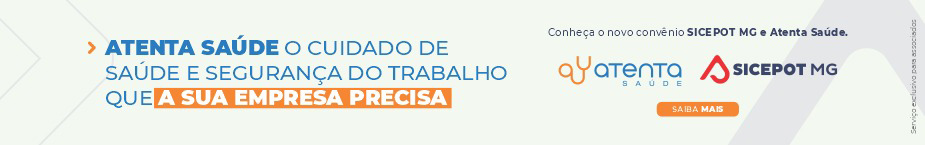  ÓRGÃO LICITANTE: SMOBIEDITAL: EDITAL SMOBI 020-2022 PE Processo: 01-022.812/22-76EDITAL: EDITAL SMOBI 020-2022 PE Processo: 01-022.812/22-76EDITAL: EDITAL SMOBI 020-2022 PE Processo: 01-022.812/22-76Endereço: Rua dos Guajajaras, 1107 – 14° andar - Centro, Belo Horizonte - MG, 30180-105Informações: Telefone: (31) 3277-8102 - (31) 3277-5020 - Sites: www.licitacoes.caixa.gov.br e www.pbh.gov.br - E-mail cpl.sudecap@pbh.gov.br Endereço: Rua dos Guajajaras, 1107 – 14° andar - Centro, Belo Horizonte - MG, 30180-105Informações: Telefone: (31) 3277-8102 - (31) 3277-5020 - Sites: www.licitacoes.caixa.gov.br e www.pbh.gov.br - E-mail cpl.sudecap@pbh.gov.br Endereço: Rua dos Guajajaras, 1107 – 14° andar - Centro, Belo Horizonte - MG, 30180-105Informações: Telefone: (31) 3277-8102 - (31) 3277-5020 - Sites: www.licitacoes.caixa.gov.br e www.pbh.gov.br - E-mail cpl.sudecap@pbh.gov.br Endereço: Rua dos Guajajaras, 1107 – 14° andar - Centro, Belo Horizonte - MG, 30180-105Informações: Telefone: (31) 3277-8102 - (31) 3277-5020 - Sites: www.licitacoes.caixa.gov.br e www.pbh.gov.br - E-mail cpl.sudecap@pbh.gov.br OBJETO: A Secretaria Municipal de Obras e Infraestrutura - SMOBI torna público que fará realizar procedimento licitatório na Modalidade Pregão, na forma Eletrônica, do Tipo Menor Preço, aferido PELO VALOR GLOBAL, regime de execução: empreitada por preço unitário, a ser conduzido pela Superintendência de Desenvolvimento da Capital - SUDECAP, nos termos da PORTARIA SMOBI Nº 093/2022, de 30 de maio de 2022, para EXECUÇÃO DE SERVIÇOS COMUNS DE ENGENHARIA PARA IMPLANTAÇÃO DO COMPLEXO ESPORTIVO POMPEIA – 1ª ETAPA, COM O FORNECIMENTO DE MATERIAIS, INSUMOS E MÃO DE OBRA, conforme especificações e quantidades contidas nos anexos deste Edital. O pregão eletrônico será realizado em sessão pública por meio da INTERNET. OBJETO: A Secretaria Municipal de Obras e Infraestrutura - SMOBI torna público que fará realizar procedimento licitatório na Modalidade Pregão, na forma Eletrônica, do Tipo Menor Preço, aferido PELO VALOR GLOBAL, regime de execução: empreitada por preço unitário, a ser conduzido pela Superintendência de Desenvolvimento da Capital - SUDECAP, nos termos da PORTARIA SMOBI Nº 093/2022, de 30 de maio de 2022, para EXECUÇÃO DE SERVIÇOS COMUNS DE ENGENHARIA PARA IMPLANTAÇÃO DO COMPLEXO ESPORTIVO POMPEIA – 1ª ETAPA, COM O FORNECIMENTO DE MATERIAIS, INSUMOS E MÃO DE OBRA, conforme especificações e quantidades contidas nos anexos deste Edital. O pregão eletrônico será realizado em sessão pública por meio da INTERNET. DATAS: Credenciamento: até às 14h do dia 21/06/2022; Lançamento de proposta comercial e documentação de habilitação: até às 14h30min do dia 21/06/2022; Abertura da sessão pública de lances: às 15h do dia 21/06/2022. DATAS: Credenciamento: até às 14h do dia 21/06/2022; Lançamento de proposta comercial e documentação de habilitação: até às 14h30min do dia 21/06/2022; Abertura da sessão pública de lances: às 15h do dia 21/06/2022. VALORESVALORESVALORESVALORESValor Estimado da ObraValor Estimado da ObraValor Estimado da ObraCapital Social Igual ou Superior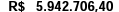 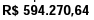 CAPACIDADE TÉCNICA: 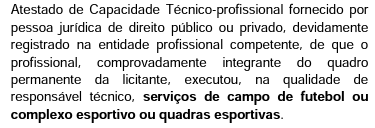 CAPACIDADE TÉCNICA: CAPACIDADE TÉCNICA: CAPACIDADE TÉCNICA: CAPACIDADE OPERACIONAL: 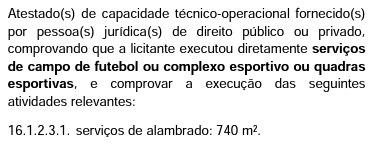 CAPACIDADE OPERACIONAL: CAPACIDADE OPERACIONAL: CAPACIDADE OPERACIONAL: ÍNDICES ECONÔMICOS: 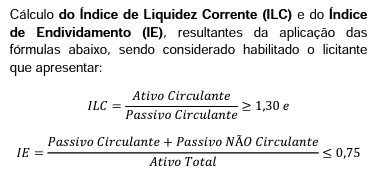 ÍNDICES ECONÔMICOS: ÍNDICES ECONÔMICOS: ÍNDICES ECONÔMICOS: OBSERVAÇÕES:  A disputa inicialmente se dará por 10 minutos, período em que os licitantes deverão fazer lances competitivos. Não havendo novos lances, o sistema encerrará a disputa, podendo o pregoeiro reiniciar a etapa de início de lances. Se houver lances nos últimos dois minutos, o sistema prorrogará automaticamente por mais dois minutos. Para participar do pregão eletrônico, os interessados deverão providenciar o cadastramento no Portal de Compras “Licitações CAIXA”. O edital poderá ser obtido pelos interessados através dos “sites” www.licitacoes. caixa.gov.br e www.pbh.gov.br. ATENÇÃO ÀS NOVAS REGRAS, TRAZIDAS PELO DECRETO MUNICIPAL Nº 17.317/2020 E INSERÇÃO DOS DOCUMENTOS DE HABILITAÇÃO NO SISTEMA DO PORTAL DA CAIXA ECONÔMICA FEDERAL CONCOMITANTEMENTE À INSERÇÃO DA PROPOSTA, ANTERIORES AO INÍCIO DA SESSÃO PÚBLICA.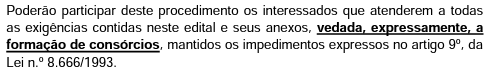 https://prefeitura.pbh.gov.br/obras-e-infraestrutura/licitacao/pregao-eletronico-020-2022 OBSERVAÇÕES:  A disputa inicialmente se dará por 10 minutos, período em que os licitantes deverão fazer lances competitivos. Não havendo novos lances, o sistema encerrará a disputa, podendo o pregoeiro reiniciar a etapa de início de lances. Se houver lances nos últimos dois minutos, o sistema prorrogará automaticamente por mais dois minutos. Para participar do pregão eletrônico, os interessados deverão providenciar o cadastramento no Portal de Compras “Licitações CAIXA”. O edital poderá ser obtido pelos interessados através dos “sites” www.licitacoes. caixa.gov.br e www.pbh.gov.br. ATENÇÃO ÀS NOVAS REGRAS, TRAZIDAS PELO DECRETO MUNICIPAL Nº 17.317/2020 E INSERÇÃO DOS DOCUMENTOS DE HABILITAÇÃO NO SISTEMA DO PORTAL DA CAIXA ECONÔMICA FEDERAL CONCOMITANTEMENTE À INSERÇÃO DA PROPOSTA, ANTERIORES AO INÍCIO DA SESSÃO PÚBLICA.https://prefeitura.pbh.gov.br/obras-e-infraestrutura/licitacao/pregao-eletronico-020-2022 OBSERVAÇÕES:  A disputa inicialmente se dará por 10 minutos, período em que os licitantes deverão fazer lances competitivos. Não havendo novos lances, o sistema encerrará a disputa, podendo o pregoeiro reiniciar a etapa de início de lances. Se houver lances nos últimos dois minutos, o sistema prorrogará automaticamente por mais dois minutos. Para participar do pregão eletrônico, os interessados deverão providenciar o cadastramento no Portal de Compras “Licitações CAIXA”. O edital poderá ser obtido pelos interessados através dos “sites” www.licitacoes. caixa.gov.br e www.pbh.gov.br. ATENÇÃO ÀS NOVAS REGRAS, TRAZIDAS PELO DECRETO MUNICIPAL Nº 17.317/2020 E INSERÇÃO DOS DOCUMENTOS DE HABILITAÇÃO NO SISTEMA DO PORTAL DA CAIXA ECONÔMICA FEDERAL CONCOMITANTEMENTE À INSERÇÃO DA PROPOSTA, ANTERIORES AO INÍCIO DA SESSÃO PÚBLICA.https://prefeitura.pbh.gov.br/obras-e-infraestrutura/licitacao/pregao-eletronico-020-2022 OBSERVAÇÕES:  A disputa inicialmente se dará por 10 minutos, período em que os licitantes deverão fazer lances competitivos. Não havendo novos lances, o sistema encerrará a disputa, podendo o pregoeiro reiniciar a etapa de início de lances. Se houver lances nos últimos dois minutos, o sistema prorrogará automaticamente por mais dois minutos. Para participar do pregão eletrônico, os interessados deverão providenciar o cadastramento no Portal de Compras “Licitações CAIXA”. O edital poderá ser obtido pelos interessados através dos “sites” www.licitacoes. caixa.gov.br e www.pbh.gov.br. ATENÇÃO ÀS NOVAS REGRAS, TRAZIDAS PELO DECRETO MUNICIPAL Nº 17.317/2020 E INSERÇÃO DOS DOCUMENTOS DE HABILITAÇÃO NO SISTEMA DO PORTAL DA CAIXA ECONÔMICA FEDERAL CONCOMITANTEMENTE À INSERÇÃO DA PROPOSTA, ANTERIORES AO INÍCIO DA SESSÃO PÚBLICA.https://prefeitura.pbh.gov.br/obras-e-infraestrutura/licitacao/pregao-eletronico-020-2022  ÓRGÃO LICITANTE: SMOBIEDITAL: EDITAL SMOBI 021-2022 PE Processo: 01-023.206/22-31EDITAL: EDITAL SMOBI 021-2022 PE Processo: 01-023.206/22-31Endereço: Rua dos Guajajaras, 1107 – 14° andar - Centro, Belo Horizonte - MG, 30180-105Informações: Telefone: (31) 3277-8102 - (31) 3277-5020 - Sites: www.licitacoes.caixa.gov.br e www.pbh.gov.br - E-mail cpl.sudecap@pbh.gov.br Endereço: Rua dos Guajajaras, 1107 – 14° andar - Centro, Belo Horizonte - MG, 30180-105Informações: Telefone: (31) 3277-8102 - (31) 3277-5020 - Sites: www.licitacoes.caixa.gov.br e www.pbh.gov.br - E-mail cpl.sudecap@pbh.gov.br Endereço: Rua dos Guajajaras, 1107 – 14° andar - Centro, Belo Horizonte - MG, 30180-105Informações: Telefone: (31) 3277-8102 - (31) 3277-5020 - Sites: www.licitacoes.caixa.gov.br e www.pbh.gov.br - E-mail cpl.sudecap@pbh.gov.br OBJETO: A Secretaria Municipal de Obras e Infraestrutura - SMOBI torna público que fará realizar procedimento licitatório na Modalidade Pregão, na forma Eletrônica, do Tipo Menor Preço, aferido PELO VALOR GLOBAL, regime de execução: empreitada por preço unitário, a ser conduzido pela Superintendência de Desenvolvimento da Capital - SUDECAP, nos termos da PORTARIA SMOBI Nº 092/2022, de 30 de maio de 2022, para EXECUÇÃO DE SERVIÇOS COMUNS DE ENGENHARIA PARA CERCAMENTO E URBANIZAÇÃO DO PARQUE GOIÂNIA, COM O FORNECIMENTO DE MATERIAIS, INSUMOS E MÃO DE OBRA, conforme especificações e quantidades contidas nos anexos deste Edital. O pregão eletrônico será realizado em sessão pública por meio da INTERNET. OBJETO: A Secretaria Municipal de Obras e Infraestrutura - SMOBI torna público que fará realizar procedimento licitatório na Modalidade Pregão, na forma Eletrônica, do Tipo Menor Preço, aferido PELO VALOR GLOBAL, regime de execução: empreitada por preço unitário, a ser conduzido pela Superintendência de Desenvolvimento da Capital - SUDECAP, nos termos da PORTARIA SMOBI Nº 092/2022, de 30 de maio de 2022, para EXECUÇÃO DE SERVIÇOS COMUNS DE ENGENHARIA PARA CERCAMENTO E URBANIZAÇÃO DO PARQUE GOIÂNIA, COM O FORNECIMENTO DE MATERIAIS, INSUMOS E MÃO DE OBRA, conforme especificações e quantidades contidas nos anexos deste Edital. O pregão eletrônico será realizado em sessão pública por meio da INTERNET. DATAS: Credenciamento: até às 8h do dia 21/06/2022; Lançamento de proposta comercial e documentação de habilitação: até às 8h30min do dia 21/06/2022; Abertura da sessão pública de lances: às 10h do dia 21/06/2022. VALORESVALORESVALORESValor Estimado da ObraValor Estimado da ObraCapital Social Igual ou Superior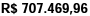 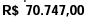 CAPACIDADE TÉCNICA: 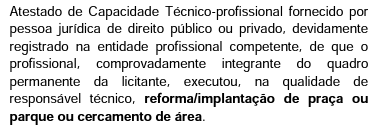 CAPACIDADE TÉCNICA: CAPACIDADE TÉCNICA: CAPACIDADE OPERACIONAL: 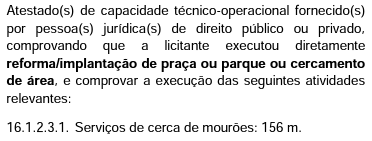 CAPACIDADE OPERACIONAL: CAPACIDADE OPERACIONAL: ÍNDICES ECONÔMICOS: 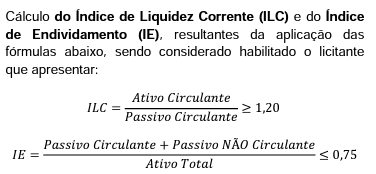 ÍNDICES ECONÔMICOS: ÍNDICES ECONÔMICOS: OBSERVAÇÕES: A disputa inicialmente se dará por 10 minutos, período em que os licitantes deverão fazer lances competitivos. Não havendo novos lances, o sistema encerrará a disputa, podendo o pregoeiro reiniciar a etapa de início de lances. Se houver lances nos últimos dois minutos, o sistema prorrogará automaticamente por mais dois minutos. Para participar do pregão eletrônico, os interessados deverão providenciar o cadastramento no Portal de Compras “Licitações CAIXA”. O edital poderá ser obtido pelos interessados através dos “sites” www.licitacoes.caixa.gov.br e www.pbh.gov.br. ATENÇÃO ÀS NOVAS REGRAS, TRAZIDAS PELO DECRETO MUNICIPAL Nº 17.317/2020 E INSERÇÃO DOS DOCUMENTOS DE HABILITAÇÃO NO SISTEMA DO PORTAL DA CAIXA ECONÔMICA FEDERAL CONCOMITANTEMENTE À INSERÇÃO DA PROPOSTA, ANTERIORES AO INÍCIO DA SESSÃO PÚBLICA. 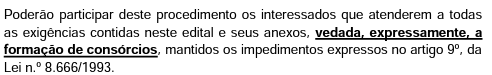 https://prefeitura.pbh.gov.br/obras-e-infraestrutura/licitacao/pregao-eletronico-021-2022 OBSERVAÇÕES: A disputa inicialmente se dará por 10 minutos, período em que os licitantes deverão fazer lances competitivos. Não havendo novos lances, o sistema encerrará a disputa, podendo o pregoeiro reiniciar a etapa de início de lances. Se houver lances nos últimos dois minutos, o sistema prorrogará automaticamente por mais dois minutos. Para participar do pregão eletrônico, os interessados deverão providenciar o cadastramento no Portal de Compras “Licitações CAIXA”. O edital poderá ser obtido pelos interessados através dos “sites” www.licitacoes.caixa.gov.br e www.pbh.gov.br. ATENÇÃO ÀS NOVAS REGRAS, TRAZIDAS PELO DECRETO MUNICIPAL Nº 17.317/2020 E INSERÇÃO DOS DOCUMENTOS DE HABILITAÇÃO NO SISTEMA DO PORTAL DA CAIXA ECONÔMICA FEDERAL CONCOMITANTEMENTE À INSERÇÃO DA PROPOSTA, ANTERIORES AO INÍCIO DA SESSÃO PÚBLICA. https://prefeitura.pbh.gov.br/obras-e-infraestrutura/licitacao/pregao-eletronico-021-2022 OBSERVAÇÕES: A disputa inicialmente se dará por 10 minutos, período em que os licitantes deverão fazer lances competitivos. Não havendo novos lances, o sistema encerrará a disputa, podendo o pregoeiro reiniciar a etapa de início de lances. Se houver lances nos últimos dois minutos, o sistema prorrogará automaticamente por mais dois minutos. Para participar do pregão eletrônico, os interessados deverão providenciar o cadastramento no Portal de Compras “Licitações CAIXA”. O edital poderá ser obtido pelos interessados através dos “sites” www.licitacoes.caixa.gov.br e www.pbh.gov.br. ATENÇÃO ÀS NOVAS REGRAS, TRAZIDAS PELO DECRETO MUNICIPAL Nº 17.317/2020 E INSERÇÃO DOS DOCUMENTOS DE HABILITAÇÃO NO SISTEMA DO PORTAL DA CAIXA ECONÔMICA FEDERAL CONCOMITANTEMENTE À INSERÇÃO DA PROPOSTA, ANTERIORES AO INÍCIO DA SESSÃO PÚBLICA. https://prefeitura.pbh.gov.br/obras-e-infraestrutura/licitacao/pregao-eletronico-021-2022 